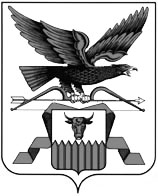  УЛЁТОВСКАЯ РАЙОННАЯ ТЕРРИТОРИАЛЬНАЯ ИЗБИРАТЕЛЬНАЯ  КОМИССИЯПОСТАНОВЛЕНИЕ                                                          с.Улёты О регистрации Гончаровой Надежды Васильевны, выдвинутой Региональным отделением Социалистической политической партии « Справедливая Россия- Патриоты – За правду » в Забайкальском крае, кандидатом на должность Главы муниципального района «Улётовский район»              Гончарова Надежда Васильевна  выдвинута кандидатом на должность Главы муниципального района «Улётовский район» Региональным отделением Социалистической  политической партии « Справедливая Россия- Патриоты – За правду » в Забайкальском крае.             Сведения в соответствии с частями 5, 8, 8.1 статьи 42, частью  4 статьи 45 Закона Забайкальского края «О муниципальных выборах в Забайкальском крае» кандидатом представлены, требования части 8.3 статьи 42 Закона Забайкальского края  «О муниципальных выборах в Забайкальском крае» выполнены.          Для регистрации в Улётовскую районную территориальную избирательную комиссию  представлены:– первый финансовый отчет кандидата;– уведомление о том, что кандидат не имеет счетов (вкладов), не хранит наличные денежные средства и ценности в иностранных банках, расположенных за пределами территории Российской Федерации, не владеет и (или) не пользуется иностранными финансовыми инструментами.          Рассмотрев документы Гончаровой Надежды Васильевны, представленные для выдвижения и регистрации  кандидатом на должность Главы муниципального района «Улётовский район», Улётовская районная территориальная избирательная комиссия отмечает, что представленные документы соответствуют положениям федеральных законов «Об основных гарантиях избирательных прав и права на участие в референдуме граждан Российской Федерации», «О политических партиях», Закона Забайкальского края «О муниципальных выборах в Забайкальском крае», Устава политической партии Социалистическая  политическая партии « Справедливая Россия-Патриоты – За правду »            Улётовская районная территориальная избирательная комиссия  на основании части 2 статьи 49 Закона Забайкальского края «О муниципальных выборах в Забайкальском крае» направила в соответствующие органы представления о проверке достоверности сведений, представленных о себе кандидатом при выдвижении.        Данные, поступившие из соответствующих органов : Отделение миграции ОМВД по Улётовскому району,  Информационный центр УМВД России по Забайкальскому краю, Управление министерства юстиции по Забайкальскому краю , подтверждают достоверность сведений, представленных кандидатом при выдвижении.         Информации о том, что сведения, представленные кандидатом в соответствии с пунктом 31 статьи 33 Федерального закона «Об основных гарантиях избирательных прав и права на участие в референдуме граждан Российской Федерации» и по форме, предусмотренной Указом Президента Российской Федерации от 06.06.2013 г. № 546, являются недостоверными и (или) неполными, в избирательную комиссию не поступало.            Таким образом, результаты проверки свидетельствуют о соответствии выдвижения Гончаровой Надежды Васильевны кандидатом на должность  Главы муниципального района «Улётовский район» требованиям действующего законодательства.В соответствии со статьями 42, 45, 48-50Закона Забайкальского края «О муниципальных выборах в Забайкальском крае»,  Улётовская районная территориальная избирательная комиссия   п о с т а н о в л я е т :            1.Зарегистрировать Гончарову Надежду Васильевну,  1985 года рождения,  индивидуального  предпринимателя,  депутат Совета сельского поселения «Улётовское» пятого созыва на непостоянной основе  проживающую  в с.Улёты, выдвинутую Региональным отделением Социалистической  политической партии  « Справедливая Россия- Патриоты – За правду » в Забайкальском крае кандидатом на должность Главы муниципального района «Улётовский район»,(дата регистрации – 28 июля  2023 года, время регистрации  14 час. 25 мин.).  2.Включить сведения о кандидате Гончаровой Надежде Васильевне в текст избирательного бюллетеня для голосования по выборам Главы муниципального района «Улётовский район», и в информационный плакат о зарегистрированных кандидатах.       3. Направить сведения о зарегистрированном кандидате на должность Главы муниципального района «Улётовский район», для опубликования в газету «Улётовские вести».       4. Выдать Гончаровой Надежде Васильевне удостоверение зарегистрированного кандидата установленного образца.   5. Направить настоящее постановление кандидату Гончаровой Надежде Васильевне , и разместить на официальном сайте администрации муниципального района “Улётовский район”  в разделе Выборы в информационно-телекоммуникационной сети «Интернет».         6.Сведения о кандидате Гончаровой Надежде Васильевне, предусмотренные частями 5, 8, 8.1 и 8.3 статьи 42 Закона Забайкальского края «О муниципальных выборах в Забайкальском крае» прилагаются.         7.Контроль за исполнением настоящего постановления возложить на секретаря комиссии Маклакову В.Н.                     ПредседательУлётовской районной территориальной          избирательной  комиссии                                  Л.В.Шалаева                       Секретарь                                     Улётовской районной территориальной           избирательной  комиссии                                  В.Н.Маклакова               						28 июля   2023 г.№73-2